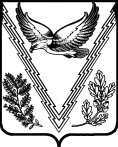 АДМИНИСТРАЦИЯ МУНИЦИПАЛЬНОГО ОБРАЗОВАНИЯАПШЕРОНСКИЙ РАЙОНРАСПОРЯЖЕНИЕот 10.01.2020                                                                       № 3-рг. АпшеронскОб утверждении плана мероприятий («дорожной карты») по содействию развитию конкуренции в муниципальном образовании Апшеронский районВо исполнение требований Стандарта развития конкуренции в субъектах Российской Федерации, утвержденного распоряжением Правительства Российской Федерации от 17 апреля 2019 г. № 768-р, в целях реализации мероприятий по внедрению Стандарта развития конкуренции в Краснодарском крае:1. Утвердить план мероприятий («дорожную карту») по содействию развитию конкуренции в муниципальном образовании Апшеронский район, согласно приложению (прилагается). 2. Управлению организационной работы администрации муниципального образования Апшеронский район (Большакова) разместить настоящее распоряжение в сети Интернет на официальном сайте органов местного самоуправления муниципального образования Апшеронский район.3. Контроль за выполнением настоящего распоряжения возложить на заместителя главы муниципального образования Апшеронский район А.А.Клищенко.4. Распоряжение вступает в силу со дня его подписания. Глава муниципального образованияАпшеронский район                                                                             О.Г.Цыпкин